Project Assist
Incorporated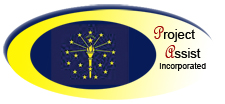 SCHOLARSHIP AGREEMENTTHIS AGREEMENT entered into between PROJECT ASSIST, INC. (“PA”) and __________________________________(SPONSOR) on _______________________, 20_____ upon the following terms:Purpose of Agreement: PA is a non-profit corporation dedicated to enriching the lives of under-privileged youth through the establishment of scholoarship programs in participation with sponsoring studios skilled in the teaching of physical arts including,dance, gymnastics, and the martial arts.  SPONSOR is properly trained and skilled in such training, is qualified to teach same, and wishes to participate in the scholarship program.Scholarship Funding to Sponsor: SPONSOR shall forward all monies to PA within 7 days after said funding is obtained.  PA will commit 85 percent of funds raised to pay tuition for eligible youth at sponsor studio.There are no limit to the number of fundraisers SPONSOR may host per year.  Monies raised will transfer over to the following year provided SPONSOR supports additional fundraising activities within 3 months of the scheduled renewal of this agreement.  PA will pay to SPONSOR up to 85% of the tuition as provided by the SPONSOR and agreed on by PA monthly, providing funds are available in the SPONSOR’S account.  Should funds not be available, SPONSOR agrees not to charge student for any amount other than what was previously agreed upon by all parties.  Student must attend a minimum of 2 times per week and attendance must be verified by 
SPONSOR under penalties of perjury.Scholarship Criteria: In order to qualify for a scholarship as described above, an eligible youth must meet at leat 1 of the listed criteria to be deemed “at risk” as adopted by PA bylaws.  PA reserves the right to terminate or refuse any application.Term of Agreement and Termination: This agreement is for the term of 1 year.  This agreement may also be extended or amended to include additional terms or extensions of the term of the agreement.  Such modifications to thsi agrement shall be executed by both parties.  This agreement may be terminated by either party at any time during the initial term or any extended term or upon occurence of any of the following after notification by registered or certified mail: (A) Either party becoming insolvent, bankrupt, assignment for the benefit of creditors or non-discharged levy or attachment, (B) SPONSOR’S failure to abide by the terms and conditions of this agreement as outlined.Miscellaneous: This agreement is not assignable.  SPONSOR shall indemnify and hold harmless PA from any and all liability arising as a result of negligence, intentional or other acts of SPONSOR or its agents or employees.Enforcement: This agreement contains the entire agreement between the parties and any previous oral representation are merged herein.  It shall be governed by the law of the state of INDIANA and the parties stipulate to waiver of jury trial and to venue in MARION COUNTY, INDIANA.  In the event of litigation, the prevailing party shall be entitled to recover attorneys fees and any court costs incurred._____________________________________			____________________________________
Project Assist, Inc.						“SPONSOR”/Studio Owner
James K. Mattocks or Donald Fleetwood			Studio Name: ________________________